HÒA XÃ HỘI CHỦ NGHĨA VIỆT NAMĐộc lập - Tự do - Hạnh phúc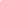 Vân Hồ, ngày 10 tháng 1 năm 2022GIẤY ĐỀ NGHỊ ĐĂNG KÝ HỘ KINH DOANHKính gửi: Phòng Tài chính - Kế hoạch huyện Giới tính: NữSinh ngày: 20/10/1990; Dân tộc: Thái; Quốc tịch:Việt Nam Loại Giấy tờ chứng thực cá nhân:	Số giấy tờ chứng thực cá nhân:	014190006058.Ngày cấp: 25/04/2021.Nơi cấp: Cục Trưởng Cục Cảnh Sát Quản Lý Hành Chính Về Trật Tự Xã Hội.Ngày hết hạn (nếu có): 02/10/2030Nơi đăng ký hộ khẩu thường trú:            Số nhà, đường phố/tổ/xóm/ấp/thôn:Bản NgàXã/Phường/Thị trấn: Xã Tân XuânQuận/Huyện/Thị xã/Thành phố thuộc tỉnh: Huyện Vân HồTỉnh/Thành phố:Tỉnh Sơn LaChỗ ở hiện tại:Số nhà, đường phố/tổ/xóm/ấp/thôn: Bản NgàXã/Phường/Thị trấn: Xã Tân XuânQuận/Huyện/Thị xã/Thành phố thuộc tỉnh: Huyện Vân HồTỉnh/Thành phố:Tỉnh Sơn LaĐiện thoại (nếu có): 0328806055	Email (nếu có): vithimai.sonla@gmail.comĐăng ký hộ kinh doanh với các nội dung sau:1. Tên hộ kinh doanh (ghi bằng chữ in hoa):VÌ THỊ MAI2. Địa điểm kinh doanh:Số nhà, ngách, hẻm, ngõ, đường phố/tổ/xóm/ấp/thôn: Bản NgàXã/Phường/Thị trấn: Xã Tân Xuân Quận/Huyện/Thị xã/Thành phố thuộc tỉnh: Huyện Vân HồTỉnh/Thành phố: Tỉnh Sơn LaĐiện thoại : 0328806055.Email : vithimai.sonla@gmail.com. 3. Ngành, nghề kinh doanh:......................................................................4. Vốn kinh doanh Tổng số (bằng số; VNĐ): 100.000.000 vnd ( một trăm triệu đồng chẵn)5. Số lượng lao động (dự kiến): 16. Chủ thể thành lập hộ kinh doanh :7. Thông tin về các thành viên tham gia thành lập hộ kinh doanh (kê khai theo mẫu; chỉ kê khai đối với hộ kinh doanh thành lập bởi nhóm cá nhân): gửi kèm.Tôi và các cá nhân tham gia thành lập hộ kinh doanh cam kết:- Bản thân không thuộc diện pháp luật cấm kinh doanh; không đồng thời là chủ hộ kinh doanh khác; không là chủ doanh nghiệp tư nhân; không là thành viên hợp danh của công ty hợp danh (trừ trường hợp được sự nhất trí của các thành viên hợp danh còn lại);- Địa điểm kinh doanh thuộc quyền sở hữu/quyền sử dụng hợp pháp của tôi và được sử dụng đúng mục đích theo quy định của pháp luật;- Chịu trách nhiệm trước pháp luật về tính hợp pháp, chính xác và trung thực của nội dung đăng ký trên.                                                                                                                           Vì Thị MaiChứng minh nhân dân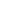 Căn cước công dân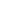 Hộ chiếu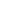 Loại khác (ghi rõ):…………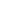 Cá nhân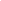 Nhóm cá nhân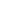 Hộ gia đình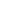 ĐẠI DIỆN HỘ KINH DOANH(Ký và ghi họ tên)